FAIRFIELD HEIGHTS PUBLIC SCHOOL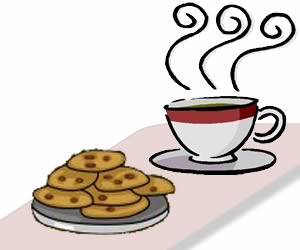 28th February 2017Dear Year Two Parents, On Wednesday, 8th March, 2017, the Year Two teachers and students would like to invite you to a morning tea. The morning tea will be held in the school hall commencing at 11.45 am with a short assembly where the children will be given the opportunity to show you some of the amazing things they have been doing at school. The children will then return to their classrooms and Miss Fountain will talk to you about literacy and numeracy in Year Two and ways that you can help your child learn at home.You are then welcome to stay for morning tea and meet some of our other Year Two parents. We look forward to seeing you next Wednesday and thank you for your continued support. Yours sincerely,S J Gerard	    S Craig 		       J Cooper/D Clews	   J FountainPrincipal	    Deputy Principal      Deputy Principal (IL)   Assistant Principal	